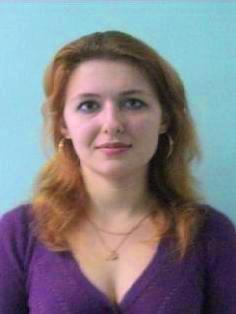 Гаврилова Марианнела Анатолевна Выпускник КарГТУ в 2010 году.Магистрант специальности «Инфомационные системы».Ведет лабораторные и практические занятия по дисциплинам «Технология цифровой связи», «Радиоавтоматика», «Основы радиотехники, электронники и телекоммуникаций»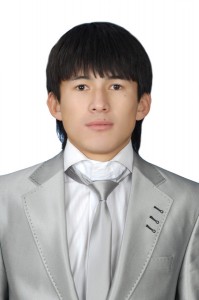 Ануарбеков Куанышбек Бахтярович Выпускник КарГТУ в 2011 году. Магистр специальности «Автоматизация и управление». Ведет лабораторные и практические занятия по дисциплинам «Электроника, схемотехника аналоговых устройств и радиокомпоненты», «Радиоавтоматика, радиорелейные и спутниковые станции», «Корпоративные сети связи».	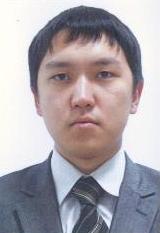 Калиаскаров Нурбол Балтабайович Выпускник КарГТУ 2012 года по специальности «Радиотехника, электроника и телекоммуникации». Магистр специальности «Информационные системы». С 2012 года инженер кафедры «Технологии и системы», с 2013 года заместитель декана ФЭТ по воспитательной работе.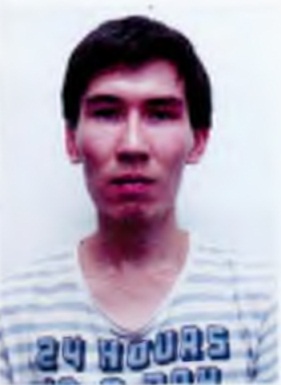 Есенжолов Улан СериковичВыпускник КарГТУ в 2012 году. Магистр специальности «Радиотехника, электроника и телекоммуникации». Ведет лабораторные и практические занятия по дисциплинам «Технология цифровой и беспроводной связи», «Основы построения и моделирования систем связи», «Сети связи и системы коммутации»Кулмакова Аймгуль Серикбекқызы -  Выпускница КарГТУ в 2012 года по специальности «Радиотехника, электроника и телекоммуникации». Работает в  казахтелекоме г.Караганды.
 
Жарқынқызы Айсулу- Выпускник КарГТУ в 2012 года по специальности «Радиотехника, электроника и телекоммуникации». Работает в  казахтелекоме г.Караганды.

 
Навий Гульжан - Выпускница КарГТУ в 2012 года по специальности «Радиотехника, электроника и телекоммуникации». Работает в  казахтелекоме г.Темиртау
 
Сыздыкова Жансая Бастеновна - Выпускница КарГТУ в 2012 года по специальности «Радиотехника, электроника и телекоммуникации». Работает в  казахтелекоме г.Караганды.


Бейсенбаева Ая - Выпускница КарГТУ в 2012 года по специальности «Радиотехника, электроника и телекоммуникации». Работает в  казахтелекоме г.Караганды.

 

Жахметбеков Даурен -  Выпускник КарГТУ в 2012 года по специальности «Радиотехника, электроника и телекоммуникации». Работает в  казахтелекоме.

 
Дауленов Дастан Даулетович - Выпускник КарГТУ в 2012 года по специальности «Радиотехника, электроника и телекоммуникации». Работает в  казахтелекоме г.Жезказган.


Кабдиев Ербол Канатович - Выпускник КарГТУ в 2012 года по специальности «Радиотехника, электроника и телекоммуникации». Лейтенант в/ч в пос.Сарыозек, начальник связи батальона

Журтболов Досжан Куанышевич- Выпускник КарГТУ в 2012 года по специальности «Радиотехника, электроника и телекоммуникации». - лейтенант в/ч в г.Капшагай, начальник связи батальона.Жакина Перизат- Выпускница КарГТУ в 2014 года по специальности «Радиотехника, электроника и телекоммуникации». Карашин Сакен- Выпускник КарГТУ в 2014 года по специальности «Радиотехника, электроника и телекоммуникации».Даяна Маданьят- Выпускник КарГТУ в 2014 года по специальности «Радиотехника, электроника и телекоммуникации».Мадина Оспанова- Выпускница КарГТУ в 2014 года по специальности «Радиотехника, электроника и телекоммуникации».Бекпаева Динара- Выпускница КарГТУ в 2014 года по специальности «Радиотехника, электроника и телекоммуникации».Ахмедова Айжан- Выпускница КарГТУ в 2014 года по специальности «Радиотехника, электроника и телекоммуникации».